MATÉRIEL NÉCESSAIRE POUR L’ANNÉE SCOLAIRE 2022-20233 cartables de 1 pouce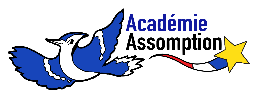 4 cahiers Hilroy12 crayons HB4 gommes à effacer8 marqueurs effaçables (non permanent)2 boites de mouchoirs2 stylos bleus et 2 stylos rouges1 règle en cm et mm ()200 feuilles mobiles1 paquet de 5 diviseurs1 paire d’écouteurs dans un ziplock2 étuis à crayons1 bâton de colle1 paquet de crayons à colorier en bois3 surligneurs 1 paire de ciseaux12 reliures (4 bleus, 4 rouges, 4 vertes) 1 paire d’espadrilles qui demeurera à l’école pour l’ed. phys.***Nous vous encourageons à réutiliser le matériel de la dernière année scolaire, comme les sacs à dos, boites à dîner, étuis à crayons, crayons à colorier, marqueurs, colle et autres…Musique : 1 flûte soprano Cotisation étudiante :  1 enfant = 30,00$          2 enfants = 50,00$          3 enfants et plus = 70,00$Agenda scolaire: GratuitIMPORTANT : Veuillez inscrire le prénom de votre enfant sur chaque article.Merci et au plaisir de vous voir en septembre! 